
ประกาศมหาวิทยาลัยเทคโนโลยีราชมงคลธัญบุรี
เรื่อง ประกาศผู้ชนะการเสนอราคา ซื้อต่ออายุฐานข้อมูลข่าวผ่านระบบออนไลน์ iQNewsClip และ NewsCenter จำนวน ๑ ระบบ (สวส.) โดยวิธีเฉพาะเจาะจง
--------------------------------------------------------------------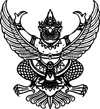 
ประกาศมหาวิทยาลัยเทคโนโลยีราชมงคลธัญบุรี
เรื่อง ประกาศผู้ชนะการเสนอราคา ซื้อต่ออายุฐานข้อมูลข่าวผ่านระบบออนไลน์ iQNewsClip และ NewsCenter จำนวน ๑ ระบบ (สวส.) โดยวิธีเฉพาะเจาะจง
--------------------------------------------------------------------               ตามที่ มหาวิทยาลัยเทคโนโลยีราชมงคลธัญบุรี ได้มีโครงการ ซื้อต่ออายุฐานข้อมูลข่าวผ่านระบบออนไลน์ iQNewsClip และ NewsCenter จำนวน ๑ ระบบ (สวส.) โดยวิธีเฉพาะเจาะจง  นั้น
               ต่ออายุฐานข้อมูลข่าวผ่านระบบออนไลน์ iQNewsClip และ NewsCenter จำนวน ๑ ระบบ ผู้ได้รับการคัดเลือก ได้แก่ บริษัท อินโฟเควสท์ จำกัด (ให้บริการ) โดยเสนอราคา เป็นเงินทั้งสิ้น ๓๒๔,๒๑๐.๐๐ บาท (สามแสนสองหมื่นสี่พันสองร้อยสิบบาทถ้วน) รวมภาษีมูลค่าเพิ่มและภาษีอื่น ค่าขนส่ง ค่าจดทะเบียน และค่าใช้จ่ายอื่นๆ ทั้งปวง               ตามที่ มหาวิทยาลัยเทคโนโลยีราชมงคลธัญบุรี ได้มีโครงการ ซื้อต่ออายุฐานข้อมูลข่าวผ่านระบบออนไลน์ iQNewsClip และ NewsCenter จำนวน ๑ ระบบ (สวส.) โดยวิธีเฉพาะเจาะจง  นั้น
               ต่ออายุฐานข้อมูลข่าวผ่านระบบออนไลน์ iQNewsClip และ NewsCenter จำนวน ๑ ระบบ ผู้ได้รับการคัดเลือก ได้แก่ บริษัท อินโฟเควสท์ จำกัด (ให้บริการ) โดยเสนอราคา เป็นเงินทั้งสิ้น ๓๒๔,๒๑๐.๐๐ บาท (สามแสนสองหมื่นสี่พันสองร้อยสิบบาทถ้วน) รวมภาษีมูลค่าเพิ่มและภาษีอื่น ค่าขนส่ง ค่าจดทะเบียน และค่าใช้จ่ายอื่นๆ ทั้งปวงประกาศ ณ วันที่  ๓๐ กันยายน พ.ศ. ๒๕๖๒